青森県景気ウォッチャー調査（平成２２年４月期）調査期間	平成２２年４月１日～４月１９日	回答率９８％100良くなっている↑↑変わら 50ない↓↓ 悪くなっている景気現状判断DI・先行き判断DIの推移0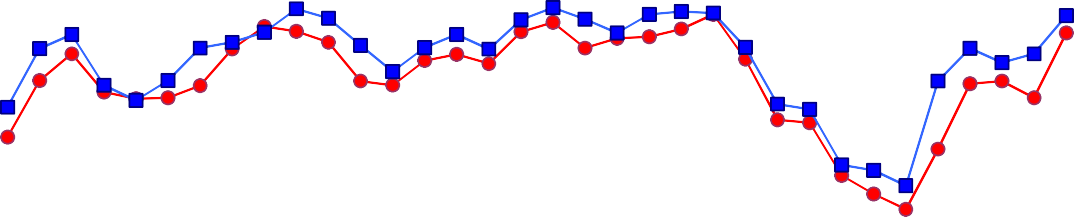 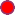 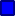 平成２２年５月青森県企画政策部統計分析課青森県景気ウォッチャー調査について１．調査の目的統計データには表れないきめ細かな生活実感のある情報を収集し、県内景気動向判断の基礎資料とする。２．調査の実施概要（１）調査の範囲県内を東青地区、津軽地区、県南地区、下北地区の４地区に分け、各地域における経済活動の動向を敏感に観察できる業種の中からおよそ３０業種を選定し、そこに従事する１００名を調査客体とする。地域別・分野別の客体数（２）調査事項①	３か月前と比べた景気の現状判断とその理由②	３か月後の景気の先行き判断とその理由（参考） 景気の水準判断（３）調査期日等四半期に一度（１月、４月、７月、１０月）実施し、翌月初旬に公表。３．ＤＩの算出方法５段階の判断にそれぞれ以下の点数を与え、これらに各判断の構成比（％）を乗じて、ＤＩを算出する。（本調査についてのお問い合わせ先）〒030-8570	青森県企画政策部統計分析課 統計情報分析グループＴＥＬ	017-734-9166（直通）又は017-722-1111（内線2188） ＦＡＸ	017-734-8038１．結果概要（１）３か月前と比べた景気の現状判断ＤＩ（２）３か月後の景気の先行き判断ＤＩ２．県全体の動向（１）３か月前と比べた景気の現状判断①ＤＩ②回答別構成比（％）（２）３か月後の景気の先行き判断①ＤＩ②回答別構成比（％）３．地区別の動向（１）３か月前と比べた景気の現状判断＜東青地区＞①ＤＩ②回答別構成比（％）＜津軽地区＞①ＤＩ②回答別構成比（％）＜県南地区＞①ＤＩ②回答別構成比（％）＜下北地区＞（参考）①ＤＩ②回答別構成比（％）（２）３か月後の景気の先行き判断＜東青地区＞①ＤＩ②回答別構成比（％）＜津軽地区＞①ＤＩ②回答別構成比（％）＜県南地区＞①ＤＩ②回答別構成比（％）＜下北地区＞（参考）①ＤＩ②回答別構成比（％）４．判断理由（１）景気の現状判断理由（２）景気の先行き判断理由５．参考（参考１）景気の現状判断①ＤＩ②回答別構成比（％）③地区別ＤＩ(参考２） その他自由意見地区対  象  地 域調調査 客査 客体数数地区対  象  地 域合計家計家計企業企業企業雇用東青青森市とその周辺部3023234443津軽弘前市、黒石市、五所川原市とその周辺部3022226662県南八戸市、十和田市、三沢市とその周辺部3021217772下北むつ市とその周辺部10991110計計計10075751818187評 価良 く な っ てい るや や良 く な っ てい る変 わ ら な いや や悪 く な っ てい る悪 く な っ てい る点 数10 . 7 50 . 50 . 2 50① 県全体の動向前期調査と比べると、「悪くなっている」が１２．１ポイント、「やや悪くなっている」が９．９ポイント減少、「変わらない」が７．６ポイント、「やや良くなっている」が１３．３ポイント増加したことにより、全体では１２．４ポイント上昇の４６．７となり、景気の横ばいを示す５０を１１期連続で下回っているものの、２期ぶりに上昇した。判断理由をみると、節約が恒久化している、人や物の動きがないという声もあったが、一方で、エコポイント商品の特需があった、売上や客数が緩やかだが上向いてきた、求人が増加してきた、製造業で、一部納期遅れを出すほどに仕事量が急激に増えたという声もあった。② 分野別の動向前期調査と比べて、家計関連で１１．８ポイント増加、企業関連で１３．９ポイント増加、雇用関連で１４．２ポイント増加した。③ 地区別の動向全地区とも依然として景気の横ばいを示す５０を下回ったが、前期調査と比べて、各地区で１０ポイント前後の増加があった。① 県全体の動向前期調査と比べると、「悪くなる」が６．０ポイント、「やや悪くなる」が６．９ポイント減少、「変わらない」が４．６ポイント、「やや良くなる」が６．２ポイント増加したことにより、全体では７．３ポイント上昇の５０．０となり、景気の横ばいを示す５０を１０期連続で下回った後、５０となった。判断理由を見ると、首都圏の景気が回復した後、青森県は遅れて進むと思う、先の見通しがつかないという声もあったが、一方で、新幹線全線開業、住宅エコポイント、子ども手当や公立高校授業料無料化への期待の声もあった。② 分野別の動向前期調査と比べて、家計関連で７．０ポイント増加、企業関連で８．３ポイント増加、雇用関連で７．１ポイント増加した。③ 地区別の動向前期調査と比べて、全地区ともポイントが増加し、津軽地区では景気の横ばいを示す５０となり、県南、下北地区では５０を上回った。ｎ= 98ｎ= 98ｎ= 98平成２１年４月平成２１年７月平成２１年１０月平成２２年１月平成２２年４月合	計合	計合	計24.537.037.534.346.7家計関連家計関連24.337.337.734.145.9小売21.434.234.230.242.5飲食25.025.031.337.540.0サービス26.943.542.634.350.0住宅25.050.045.845.854.2企業関連企業関連29.234.730.631.945.8雇用関連雇用関連14.339.353.642.957.1平成２１年４月平成２１年７月平成２１年１０月平成２２年１月平成２２年４月良くなっている0.01.00.01.02.0やや良くなっている3.16.07.05.118.4変わらない28.650.049.043.451.0やや悪くなっている31.626.031.031.321.4悪くなっている36.717.013.019.27.1ｎ 98ｎ 98ｎ 98平成２１年４月平成２１年７月平成２１年１０月平成２２年１月平成２２年４月合	計合	計合	計37.543.841.042.750.0家計関連家計関連36.043.042.341.648.6小売35.738.340.039.744.2飲食25.039.641.745.850.0サービス39.849.144.438.052.8住宅41.745.845.858.350.0企業関連企業関連43.143.133.338.947.2雇用関連雇用関連39.353.646.464.371.4平成２１年４月平成２１年７月平成２１年１０月平成２２年１月平成２２年４月良くなる0.01.01.00.02.0やや良くなる10.216.011.016.222.4変わらない45.951.052.049.554.1やや悪くなる27.621.023.023.216.3悪くなる16.311.013.011.15.1ｎ= 30ｎ= 30ｎ= 30平成２１年４月平成２１年７月平成２１年１０月平成２２年１月平成２２年４月合	計合	計合	計21.731.736.729.243.3家計関連家計関連25.034.838.029.341.3小売30.636.138.933.322.2飲食16.70.050.025.058.3サービス25.041.733.325.052.8住宅12.550.037.537.550.0企業関連企業関連18.818.825.025.056.3雇用関連雇用関連0.025.041.733.341.7平成２１年４月平成２１年７月平成２１年１０月平成２２年１月平成２２年４月良くなっている0.00.00.00.03.3やや良くなっている3.33.33.33.313.3変わらない26.746.753.336.750.0やや悪くなっている23.323.330.033.320.0悪くなっている46.726.713.326.713.3ｎ= 29ｎ= 29ｎ= 29平成２１年４月平成２１年７月平成２１年１０月平成２２年１月平成２２年４月合	計合	計合	計24.245.837.537.547.4家計関連家計関連20.543.238.638.647.6小売13.938.941.730.644.4飲食33.341.716.758.350.0サービス21.946.940.637.546.9住宅25.050.050.050.062.5企業関連企業関連37.554.225.029.241.7雇用関連雇用関連25.050.062.550.062.5平成２１年４月平成２１年７月平成２１年１０月平成２２年１月平成２２年４月良くなっている0.03.30.03.33.4やや良くなっている6.713.310.03.317.2変わらない26.753.343.346.748.3やや悪くなっている23.323.333.333.327.6悪くなっている43.36.713.313.33.4ｎ= 30ｎ= 30ｎ= 30平成２１年４月平成２１年７月平成２１年１０月平成２２年１月平成２２年４月合	計合	計合	計30.436.740.036.249.2家計関連家計関連30.339.339.333.848.8小売21.433.330.634.458.3飲食33.325.033.325.016.7サービス35.750.050.032.150.0住宅37.550.050.050.050.0企業関連企業関連32.125.035.739.342.9雇用関連雇用関連25.050.062.550.075.0平成２１年４月平成２１年７月平成２１年１０月平成２２年１月平成２２年４月良くなっている0.00.00.00.00.0やや良くなっている0.03.36.76.926.7変わらない39.353.353.348.350.0やや悪くなっている42.930.033.327.616.7悪くなっている17.913.36.717.26.7ｎ= 9ｎ= 9ｎ= 9平成２１年４月平成２１年７月平成２１年１０月平成２２年１月平成２２年４月合	計合	計合	計17.527.532.535.047.2家計関連家計関連19.425.030.636.146.9小売16.716.78.38.350.0飲食16.733.325.041.737.5サービス25.025.058.358.350.0住宅-----企業関連企業関連0.050.050.025.050.0雇用関連雇用関連-----平成２１年４月平成２１年７月平成２１年１０月平成２２年１月平成２２年４月良くなっている0.00.00.00.00.0やや良くなっている0.00.010.010.011.1変わらない10.040.040.040.066.7やや悪くなっている50.030.020.030.022.2悪くなっている40.030.030.020.00.0ｎ= 30ｎ= 30ｎ= 30平成２１年４月平成２１年７月平成２１年１０月平成２２年１月平成２２年４月合	計合	計合	計35.836.740.836.747.5家計関連家計関連40.239.145.737.045.7小売41.736.144.436.138.9飲食25.016.758.333.358.3サービス47.250.041.733.347.2住宅25.037.550.062.550.0企業関連企業関連25.018.818.818.843.8雇用関連雇用関連16.741.733.358.366.7平成２１年４月平成２１年７月平成２１年１０月平成２２年１月平成２２年４月良くなる0.00.00.00.03.3やや良くなる10.013.316.713.316.7変わらない46.736.746.736.753.3やや悪くなる20.033.320.033.320.0悪くなる23.316.716.716.76.7ｎ= 29ｎ= 29ｎ= 29平成２１年４月平成２１年７月平成２１年１０月平成２２年１月平成２２年４月合	計合	計合	計35.845.841.746.750.0家計関連家計関連29.543.243.243.247.6小売27.841.744.438.938.9飲食25.050.041.758.350.0サービス28.140.640.640.656.3住宅50.050.050.050.050.0企業関連企業関連50.045.833.350.050.0雇用関連雇用関連62.575.050.075.075.0平成２１年４月平成２１年７月平成２１年１０月平成２２年１月平成２２年４月良くなる0.03.33.30.03.4やや良くなる10.013.36.716.720.7変わらない43.356.753.363.351.7やや悪くなる26.716.726.710.020.7悪くなる20.010.010.010.03.4ｎ= 30ｎ= 30ｎ= 30平成２１年４月平成２１年７月平成２１年１０月平成２２年１月平成２２年４月合	計合	計合	計42.950.840.845.751.7家計関連家計関連40.850.039.346.352.4小売39.341.736.156.355.6飲食33.341.733.341.741.7サービス42.964.346.432.153.6住宅50.050.037.562.550.0企業関連企業関連46.453.639.339.342.9雇用関連雇用関連50.050.062.562.575.0平成２１年４月平成２１年７月平成２１年１０月平成２２年１月平成２２年４月良くなる0.00.00.00.00.0やや良くなる14.326.710.020.726.7変わらない50.053.353.344.856.7やや悪くなる28.616.726.731.013.3悪くなる7.13.310.03.43.3ｎ= 9ｎ= 9ｎ= 9平成２１年４月平成２１年７月平成２１年１０月平成２２年１月平成２２年４月合	計合	計合	計32.537.540.040.052.8家計関連家計関連30.636.138.938.950.0小売33.325.025.08.341.7飲食16.750.033.350.050.0サービス41.733.358.358.358.3住宅-----企業関連企業関連50.050.050.050.075.0雇用関連雇用関連-----平成２１年４月平成２１年７月平成２１年１０月平成２２年１月平成２２年４月良くなる0.00.00.00.00.0やや良くなる0.00.010.010.033.3変わらない40.070.060.060.055.6やや悪くなる50.010.010.010.00.0悪くなる10.020.020.020.011.1現状分野地区業種理由良くなっている家計東青旅行代理店当社の高額商品が良く売れている。やや良くなっている家計東青レストラン今年はよくわからない。たまたまなのか？やや良くなっている家計東青都市型ホテル３ケ月前が冬期間であるため単純に比較は出来ないが、極端に上昇しているとはいえないが、予約状況等をみるとやや良く なっていると思われる。やや良くなっている家計津軽レストラン季節的なもの。やや良くなっている家計津軽家電量販店地デジ、エコポイント制度による特需があった。やや良くなっている家計津軽設計事務所景気をみて我慢していたのが限界に達した感があり、動き出しはじめている状況にあるため。やや良くなっている家計津軽一般小売店第４四半期（１～３月）の売上げが久し振りにプラスになった。やや良くなっている家計県南百貨店売上トレンドの回復（一部up）やや良くなっている家計県南家電量販店3/31でエコポイント商品の一部切り替わったデジタルテレビの駆け込み購入が大きく伸びた。4/1以降もデジタルテレビの伸びが見込まれ、景気に大きく貢献すると思われます。やや良くなっている家計県南一般小売店１）やや円安傾向寄りである	２）米国経済（株価）が少し上向きである	３）子ども手当（高校授業料無料化）の実施。やや良くなっている家計県南観光名所等売上も客数も上向いてきています。（ゆるやかですが・・・）やや良くなっている家計下北一般小売店ＴＶ・新聞等で景気に関する報道（悪い内容）が報じられなくなったら、お客様の購買欲が上がった様な気がします。やや良くなっている企業東青広告・デザイン東北新幹線全線開業に向け、少しずつではあるが動きが出てきている。やや良くなっている企業県南電気機械製造仕事量が急激に増え、一部納期遅れを出すほどになった。人手も不足している。やや良くなっている雇用東青人材派遣県内の求人倍率や失業率に大きな改善は見られないが、国、県が取り組んでいる雇用対策の状況、あるいは製造関連の好転の兆しが見られる点などから、上向きになって来るものと期待する。やや良くなっている雇用津軽人材派遣短期求人に限定されますが、２～３ケ月前と比較するとやや増加しています。やや良くなっている雇用県南新聞社求人広告求人募集が若干動きつつある。変わらない家計東青競輪場入場、売り上げに変動見られず。変わらない家計東青ガソリンスタンド相変わらず消費者の財布の紐はかたく、不必要な物へは出費しないという傾向が定着してしまったようだ。現状分野地区業種理由変わらない家計東青設計事務所国の発表では住宅の新築、リフォームは増加とあるが、青森はいまだ持ち直しの兆しもない。変わらない家計東青スナック悪い状況が続いていることです。それなりに努力しておりますが、相変わらず大変な毎日です。変わらない家計東青美容院まだまだ明るい景気のニュースなど話題が見つからない。変わらない家計東青住宅建設販売住宅ローン支払い額の減少。中古住宅支払い並での新築計画者の増加。変わらない家計東青観光名所等売上がほぼ平行線。変わらない家計東青タクシー底辺をはいずり回っている状態です。同業他社も似たようなものとの話を聞きます。そろそろ各社互いに食い合う競争が表面化してきています。変わらない家計東青コンビニ今年は天候も悪く、自転車通勤、通学の方がまだ少ない様で す。客単価は伸びませんし、客数も昨対を大きく下回っています。変わらない家計東青一般飲食店全く動きがない。変わらない家計津軽住宅建設販売気候が良くなってきたが、街には人通りが少なく、活気が感じられない。変わらない家計津軽商店街当会の売上及び来街者の状況から、良い方向に向かっているとは言えない。変わらない家計津軽タクシー原油価格が依然高止まりと思われ、これから良くなる要素が見あたらない感じがする。変わらない家計津軽百貨店目的買いのみの購買パターンが多く、買いまわりや衝動買いは少ない。又、買上げ単価が減っている。変わらない家計津軽旅行代理店特別な景気状況変化の材料がない。変わらない家計津軽観光名所等工業分野が持ち直していると思われるが、本県、特に津軽地方の農林水産業に疲労が感じられる。変わらない家計県南観光型ホテル・旅館宴会の受注数プラスなど、前向きな材料もでてきているが、全体としてまだ回復基調とはいえない。変わらない家計県南タクシー人事異動の時は一瞬忙しかっただけ。周りを見ても仕事が減ってきている、と同時に我々の営収も大分落ち込んでいる。変わらない家計県南パチンコ悪いまま変わらず、その為売上が減少、パチンコ業界は不況に強いと言われていたそうですが、青森県、岩手県も大変だということです。変わらない家計県南ガソリンスタンド飲食街が悪いようだ。変わらない家計県南設計事務所中央都市圏では景気が回復しているようですが、当地方では全くその感がしません。誰と話をしても、良い話は無い状況で す。変わらない家計県南コンビニ悪い状態が続いている。現状分野地区業種理由変わらない家計県南衣料専門店割引セールの時だけいくらか御客様がいらしていただいてますが、いつもの店内は活気がなく販売員だけが目につく状況で す。変わらない家計県南卸売業明るい材料見当たらず。新しい年度にも入り、景気回復に期待したい。変わらない家計県南旅行代理店会社関係の出張抑制、個人の出控え傾向は依然として続いている。電車や飛行機に乗っても空席の多いのが目立つ感じがす る。人が動いていないということを強く感じる。変わらない家計県南スーパーお客様の来店状況で判断すると客数が前年割れであり回復していない。前年比９５％前後で推移している。平均単価、客単価も前年割れが続いている。変わらない家計下北タクシー昨年同月比で実績がほぼ同じと考えられる。変わらない家計下北レストランあまり３ヵ月前と変わっていない為。変わらない家計下北都市型ホテル４～６月にかけての宿泊予約（主に団体）が前年より下回っており、動きも鈍い。変わらない家計下北ガソリンスタンド相変わらず客単価は低いままで、売り上げも大して伸びてはいない。変わらない企業東青食料品製造当業界に関しては、マーケットが成熟化しているため、ますます競争が激化してきているのが現状です。変わらない企業東青経営コンサルタントデフレが続いている。変わらない企業東青建設変わらず「悪い」。変わらない企業津軽食料品製造春になれば例年だと道路工事等、盛んに行われるが、今年はあまりきざしが見えない。春の活動感がない。雇用がない。変わらない企業津軽電気機械製造車関係は徐々に回復している部分も見られるが、電化製品は相変わらず低調なため。変わらない企業津軽経営コンサルタント「変わらない」は、悪いまま現状維持の意味。変わらない企業県南食料品製造公的数値の改善と地方の実際感じる景況感とは合致しないから。変わらない企業県南飲料品製造いっこうに、これそれが売れ始めた、など、いい話を聞かない。もちろん、出荷も苦戦している。変わらない企業県南紙・パルプ製造春先の荷動きは若干改善しているが、販売価格の軟化傾向が続いているため。変わらない企業下北食料品製造売上数字が変わらない。変わらない雇用東青新聞社求人広告県内の求人状況は依然として低迷している。変わらない雇用津軽新聞社求人広告雇用不安が一向に改善しない。マスコミが報じる高卒、大学等卒の就職率、求人倍率通り、求人広告は依然低水準のまま推 移。当面、個人消費も上向く材料が見当たらない。現状分野地区業種理由やや悪くなっている家計東青衣料専門店一向に光が見えません、つかみ所がない景況。売上が最悪の昨年と平行線では・・・。やや悪くなっている家計東青家電量販店天候に左右される商材を扱っているため、今冬の大雪で、除雪用品、防寒関係、スタットレスタイヤが好調だったが、春が遅い分打撃を受けている。やや悪くなっている家計東青百貨店総体的な傾向、現象としては、お買い上げ客数が伸びている品目は、客単価、一品単価ともに下がり、単価を現状維持できている品目は、客数、個数が減じており、総体では前年から割れる状態が一層明確になってきているようです。やや悪くなっている家計東青卸売業売上げ伸び悩み。単価の下落。やや悪くなっている家計東青観光型ホテル・旅館売上高のグラフが見事なまでに右肩下がりになっている。やや悪くなっている家計東青パチンコ例年３月、４月は新入学シーズンで支出が多く、遊興費に余裕がないように思える。やや悪くなっている家計津軽観光型ホテル・旅館３ヵ月前はスキーシーズンということもあり、大会や合宿等での利用があったが、歓送迎会の減少や、ゴールデンウィーク前の出びかえもあり、景気はやや寒くなっているとした。やや悪くなっている家計津軽スナック選挙のせいかしら？やや悪くなっている家計津軽衣料専門店１）農家の方々の収入減	２）給与の横ばいやや悪くなっている家計津軽都市型ホテル宿泊、宴会、レストランの客数の減少。やや悪くなっている家計津軽ガソリンスタンド近くの飲食街では、今年の歓送迎会が異常に少ないと、数軒の店主が話していた。やや悪くなっている家計県南レストラン利用客の減少。やや悪くなっている家計県南一般飲食店消費の低迷が大きい。相当各家庭で控えているのではないかと感じられる。街に人出が減少しているようだ。節約が恒久化している。やや悪くなっている家計県南美容院来店サイクルがかなり長くなって来ている。特売以外の買い物が出足にぶくなっている。先の見通しが判らないせいかも。やや悪くなっている家計下北スーパー①衣料品や高額品の販売不振	②お客様が価格に対して敏感になっている	③客単価の下落（一品単価の下落）やや悪くなっている家計下北スナック夜人通りがない。やや悪くなっている企業津軽飲料品製造・取引先からの聞き取りで	・原油も高騰してきているので。やや悪くなっている企業津軽広告・デザイン春になれば少しは良くなればとの期待はしたものの仕入業者の方々も全く物品の動きが鈍いとの事。全てが縮小の方向。やや悪くなっている企業県南経営コンサルタント経済に対するマインドが悪くなっている。悪くなっている家計東青乗用車販売高級車が売れなくなった。乗っている車の車歴が長くなっている。現状分野地区業種理由悪くなっている家計東青スーパー買上点数が前年割れ。悪くなっている家計東青商店街製造業が回復基調にあるようだが、小売関係まではなかなか波及してきていないようだ。悪くなっている家計津軽コンビニ景気の回復を期待していたが、身近にそのようなことを裏付けることができる材料が見当たらない。客単価が回復しない。悪くなっている家計県南スナック全般に辛抱している。悪くなっている企業県南広告・デザイン３ヵ月前に比べてというよりも、悪い状況が継続している状態である。体力勝負と言うけれど、この状況が続くのであれば、事業そのものの継続をやめることも考えている会社は多い。先行き分野地区業種理由良くなる家計東青旅行代理店３～４月に好調に売れている。やや良くなる家計東青観光型ホテル・旅館オンシーズンを迎えるにあたり、期待を込めて。やや良くなる家計東青レストランあくまでたぶんというかんじ。よくわからない。やや良くなる家計津軽旅行代理店新年度の政府の景気対策に期待する。又、天候不順がないことを願っています。やや良くなる家計津軽観光型ホテル・旅館３ヵ月先には、夏休み、夏祭りがあることから、そのように考えました。やや良くなる家計津軽一般小売店生命保険会社の株式上場効果と子育て手当の支給等により個人消費が上向く。（淡い期待ですが）やや良くなる家計県南一般小売店一時的ではあるが久々に景気上向きの材料がいくつか見つ かったから。ただし電気料金値上げ等の不安材料もかかえているので？？？やや良くなる家計県南衣料専門店まだまだ景気の回復を肌で感じることは出来ませんが、最悪な時期を脱し消費動向にも変化がみられるようです。客足がデパートにも戻りつつあるらしい情報に、良くなるという期待を込めたいと思います。やや良くなる家計県南卸売業新政権の政策も実施され、消費も上向くと思われるが、大きな期待ができない。やや良くなる家計県南観光型ホテル・旅館現在が底と感じている為。やや良くなる家計県南観光名所等雪もなくなり、出掛けやすくなる時期ですし、当店も商品が豊富になってきます。やや良くなる家計下北タクシー原子力発電所が本格着工になったとか。その分客数も増えると予想されます。やや良くなる家計下北一般小売店ＴＶ等で「不景気、不景気」と騒がなければ、財布のひもは緩んでくるような気がします。やや良くなる企業東青広告・デザインやはり、東北新幹線全線開業というチャンスを活用し、様々な動きが出てくる。やや良くなる企業津軽経営コンサルタント先日東京への出張時にJRの駅で青森のキャンペーンを行って  おり、桜の開花時期ゴールデンと重なるので、観光客の増加が見込まれる。やや良くなる企業県南電気機械製造去年のショック状態からの反動で、半年～１年は生産が持ち直すであろう。中間の商社も絞りすぎた在庫で苦しんでいるので通常に戻すと思われる。やや良くなる企業下北食料品製造昨年の桜祭り、ＧＷよりは、桜の開花予想、曜日の並びから良いと思う。やや良くなる雇用東青人材派遣新規の求人は、離職者の補充など限定的なものが多いが、 サービス業などに増員を目的とした求人も始まっている点から、徐々に良くなって来ると思われる。やや良くなる雇用東青新聞社求人広告首都圏からの季節従業員の求人広告は、やや回復の兆しが見られる。先行き分野地区業種理由やや良くなる雇用津軽新聞社求人広告新幹線全線開業に向けて、各種セミナーが目白押しで、津軽地区の住民もこの機に活性化を図ろうという機運が確実に盛り上がってきた。さらに、２０１１年に弘前城築城４００年を控え、モノ、ヒトの動きが今後活発化してくると思われる。やや良くなる雇用津軽人材派遣去年１２月前半より株価が上昇基調にあり、現在も上昇トレンド傾向にあります。日本経済もやっと底を打ち、景気低迷から抜け出すことが出来るのではないでしょうか。徐々にではありますが、企業の設備投資や人材雇用の増加に期待できると思います。やや良くなる雇用県南新聞社求人広告首都圏の製造業が動き出し、地方にも波及するのではないか。変わらない家計東青衣料専門店商品単価は上り気味に感じるが、来店客数、販売点数が上向きにならない、商況もつかみ所が無い状態です。エコポイントの家電、補助金のエコカーに消費が回っている。変わらない家計東青住宅建設販売デフレ傾向が解消されていない為。変わらない家計東青競輪場いつ沈むかわからない不安定な船に乗っているみたい。３ケ月先へ景気の予測見通しつかない。変わらない家計東青スナック私達飲食業は皆さん苦しんでいる様子です。三月は送別会期待しておりましたが、ほんの一部の方達だけでした。昨年より悪いです。四月は歓迎会有りますので、何とか頑張りたいと思っておりますが・・・変わらない家計東青都市型ホテル新幹線等、良くなる兆しはあると思われるが、政治や経済が不安定な状態にあり、状況判断が難しい。変わらない家計東青家電量販店デフレ傾向が続き、消費需要も低迷し、私達の賃金も増えにくい状況が長期化しており、明るい兆しが見えません。変わらない家計東青設計事務所住宅版エコポイントの効果が浮上のきっかけになるか期待したい。変わらない家計東青一般飲食店良くなって欲しい。変わらない家計東青卸売業しばらくは大きな変化がない。変わらない家計東青タクシー政治も不況対策も期待のもてるような明るいニュースは見当たらない現状で、今はまだ息をひそめているか、もがき始めている状態です。変わらない家計東青パチンコ今の状態が悪く、これ以上と言うより、悪いまま横ばいが続くように感じられる。変わらない家計津軽設計事務所すぐには景気の回復がみこめないが少しずつは変わると思います。変わらない家計津軽住宅建設販売住宅着工数のデータが昨年同期よりも更に悪く、先行き不安により、マインドが萎縮してしまっている。変わらない家計津軽商店街全国的にみて、大企業や家電量販店等の売上は持ち直している見方はできるが、地方の景気に関しては依然として厳しい状況が続くと思われる。変わらない家計津軽家電量販店地デジ、エコポイント制度による特需の過熱感は一旦冷めると予測出来るが、後の需要の波が読みきれない。変わらない家計津軽スナック変わらないとは思うものの、お花見に期待しています。先行き分野地区業種理由変わらない家計津軽百貨店法人と個人のどちらにおいても、状況が変化する要因が見あたらない。変わらない家計津軽タクシー公共工事の執行が今年は遅いとも聞いているし、依然変わらないと思う。変わらない家計津軽観光名所等季節も冬から春になったが、消費にはますます慎重。（冬の延長）変わらない家計県南美容院政治の両党の不安が材料になって参議院選挙直前まで見通しが出来ないので、消費は伸びないと感じる。変わらない家計県南家電量販店個人消費はエコポイントやエコ減税等で伸びは続くが、雇用もまだ安定せず、給料のupも見込まれず、生活が安定してきているとは感じない。変わらない家計県南レストランガソリンなどの値上がりなどのニュースばかり。消費者の購買意欲も下がる一方だと感じる。変わらない家計県南パチンコ政治もガタガタし、雇用情勢が最悪のままで、良くなる要素が見当たらない。変わらない家計県南設計事務所国会では選挙目当ての審議パフォーマンスが目立ち、国民の為の審議が御座なりに成っているのでは？マニフェストにこだわらず、国の将来を見据えた改革をすべき。収入より多い支出は、どの会社も破綻すると思う。変わらない家計県南スーパー国会での予算決議後に景気に変化が出るが、現状では判断できない。前年の５月にはＥＴＣ効果あり。今年６月から有料道路の無料化スタート。変わらない家計県南コンビニこれ以上悪くなるとは思えないし、良くなる材料もあるとは思えない。変わらない家計県南百貨店政界の不透明感への不安（将来・・・）ワールドカップなど話題あるが・・・不況感の回復にはいたらず。変わらない家計県南一般飲食店政府の支援だけで急に消費が増えるとは考えにくい。現実に生活は大変で、とにかく安い物に集中している。変わらない家計県南ガソリンスタンド元気のある会社が少ない。変わらない家計県南旅行代理店政府の大型予算の執行も始まるのでそれに期待するしかな い。３ヵ月先ということであれば、まだ期待できないかもしれないが、６ヵ月くらい先であれば、予算執行効果も出てくることも考えられる。変わらない家計下北スナック全体の景気が良くない。変わらない家計下北レストランすぐに変わるとは思えない。変わらない家計下北ガソリンスタンド高速料金値下げでゴールデンウィークの県外からの来客を期待したいが、取り立てて明るい要素が見当たらない。変わらない家計下北スーパー上向く要因がない。変わらない企業東青経営コンサルタント政府が具体的な成長戦略を示していない。変わらない企業東青食料品製造県内企業の雇用停滞が依然として続いている現状から見て、寧ろ県内景気は低下しているのではないかと感じられます。先行き分野地区業種理由変わらない企業津軽広告・デザイン現在、この先の工事に対する見積り依頼件数等が増えておらず、良くなるとは思えない。変わらない企業津軽食料品製造ガソリン価格もじわじわ上昇している。高速道路の恩恵もあるのか、ないのか。変わらない企業津軽電気機械製造景気を牽引するものが見あたらないため。変わらない企業県南紙・パルプ製造輸出産業の回復が遅れており、内需にも力強さが伺えないため。変わらない企業県南飲料品製造新たな政策など、補助絡みも出ているが、直接消費につながってこない気がする。変わらない企業県南食料品製造回復基調の輸出産業の集積の低い青森県は景気回復は遅れて進むと思うから。変わらない企業県南広告・デザイン悪い意味で変わらないということ。県として中小企業を支持する何らかの制度、もしくは救援処置は必要。このままでは会社の倒産や解散が増え、失業率も高くなるいっぽう！やや悪くなる家計東青乗用車販売物が全体的に売れないと言っています。（卸売業）やや悪くなる家計東青観光名所等良くなる要因が見当たりません。やや悪くなる家計東青スーパー明るいニュースがない。やや悪くなる家計東青百貨店日本国内の需要、内需が安定的に拡大する可能性が非常に低い。やや悪くなる家計東青美容院来店周期が長く、低価格の消費が目立つ。やや悪くなる家計東青商店街政府・地方自治体による雇用・経済対策が奏効しなければ、停滞が長引きそうだ。やや悪くなる家計津軽衣料専門店節約ムードが高い。デフレスパイラル。やや悪くなる家計津軽都市型ホテル歓送迎会の１件あたりの客数の減少と、予算の低下が顕著である。やや悪くなる家計津軽ガソリンスタンド安いものしか売れず、デフレが深刻化してきている。やや悪くなる家計県南スナック昼は車は通るが、夜等殆ど人通りがありません。やや悪くなる家計県南タクシー３月期を終えると、会社経営が相当厳しい状況になるといわれている。仕事の量、景気の状況がつかめない。やや悪くなる企業県南経営コンサルタント経済・景気に対する政策が無策に近い。将来に対する経済政策が全く無い。悪くなる家計東青ガソリンスタンド建設業界の指名停止の余波が当分続くと思われる。悪くなる家計津軽コンビニ高齢化と若年層の流出による周辺人口の減少。先行き分野地区業種理由悪くなる企業東青建設公共事業の削減効果が具体的に影響してくる。悪くなる企業県南建設去年の公共工事の前倒し発注分も３月にはほとんど完工と なったが、今年度分の発注は６月以降になる。従って手持工事が大きく低下するものと思われるから。ｎ= 98ｎ= 98ｎ= 98平成２１年４月平成２１年７月平成２１年１０月平成２２年１月平成２２年４月合	計合	計合	計11.715.820.517.227.0家計関連家計関連13.417.321.318.627.7小売12.519.218.312.925.8飲食18.814.625.027.140.0サービス12.016.721.319.425.9住宅12.516.729.225.025.0企業関連企業関連6.911.115.39.723.6雇用関連雇用関連7.110.725.021.428.6平成２１年４月平成２１年７月平成２１年１０月平成２２年１月平成２２年４月良い0.00.00.00.02.0やや良い2.02.01.02.04.1どちらとも言えない6.112.018.015.227.6やや悪い28.633.043.032.332.7悪い63.353.038.050.533.7平成２１年４月平成２１年７月平成２１年１０月平成２２年１月平成２２年４月合	計合	計11.715.820.517.227.0東青8.315.019.214.221.7津軽12.515.820.022.529.3県南12.518.322.512.930.8下北17.510.020.022.525.0分野地区業種自由意見家計東青コンビニ子ども手当の支給、高校の無料化が始まりましたが、家庭の柱となる方の給料がアップしない限り厳しい状況が続くというお客様がほとんどです。ビジネス街に店がある為、休みが続くカレンダーを見るたびに涙が出ます。連休が続けば続く程売り上げは落ち込みます。家計東青乗用車販売平成２２年度税制改正が有り、４月１日から自動車重量税が安くなりました。家計東青衣料専門店連休に中心商店街区で開催するイベントは、２日間で１５万人を集客する  ビックイベントに成長、大型店も催事を合わせるなど相乗効果でどんどん膨らんでいく。大型スポンサーが抜け、補助金はカットで予算は半分以下に縮小するが、継続しないと中心街区が沈没するとあきんど魂を爆発させてい  る、頼もしい。まだまだいける。家計東青商店街空き店舗が埋まりつつあり、賑わいアップにつながることを期待したい。家計東青レストランまだまだ寒く、花見シーズン（ゴールデンウィーク）はどうなるだろう？家計東青タクシーテレビ、新聞等で、各地でいろんなイベント・企画がたてられ努力しているのが見うけられますが、ごく一部の人たちの事のように思えます。新幹線が起爆剤になってくれれば。家計東青美容院政治に対するあきらめムードが強く、先が見えない状態の不満を持っている。家計東青パチンコ同業他社、大手、中小業者関係なく大変そうです。家計東青設計事務所建設業者談合問題、今月中公取よりご沙汰がある。その影響は重くて大きい。家計東青住宅建設販売物を適正な価格で購入しようと考えるユーザーが少なくなった。家計津軽一般小売店お金を使える層と使えない層の格差が広がっている感じを受ける。家計津軽卸売業政権交代により、当社取引関係業種への予算が減少し、今後の先行きに不安を感じる。家計津軽観光型ホテル・旅館スーパーの特売日や、ポイント何倍とか、何かお得なイベントがある日は、ものすごい人出になっています。その購買意欲はものすごく、カートに山積みになっています。景気の回復は鈍いながらも上向きかもしれません。家計津軽観光名所等駅前再開発ビルなど行政がかかわる施設に問題が多い。観光・物産関連団体なども課題が多い。家計津軽パチンコなるたけ不要不急な買物はさけ、安い物を買う様にしていると思います。家計津軽ガソリンスタンド文房具小売業者の話だが、市内に卸業者が無くなったので、廃業するとの事。地元の業者が売りたくても売れない現象。家計津軽住宅建設販売若い人に希望、夢を持てる社会に。食べていければ、生活できれば良いと多くの若い人に思わせるような社会では問題だ。分野地区業種自由意見家計県南コンビニ港湾関係の設備投資にはかなり期待したいが、赤字事業所の多さ、進学で県外流出、少子高齢化での人口減少では、県内の経済に夢は持てない。家計県南一般小売店某家具、インテリア専門店は生活雑貨としてレンジ、オーブントースター、ホットプレート、冷蔵庫等を格安で展開している。もはや家電量販店のライバルは家電量販店ではない。ボーダレスはＮＥＴ、通販だけではない身近にもあるようだ。家計県南商店街H21年度、組合HPをリニューアルする際に、組合員が交流するツールとして、twitterを活用。今年、１月以降から、県外の方々からのフォロワー数が増え（県外６割）、地元地域を知ってもらえるツールだと確信！全国紙にも取りあげていただいた事で、組合員の意識にも変化が・・・。家計県南卸売業子ども手当や高校無料化対策に期待したい。家計県南一般飲食店これだけ高齢化になり年金受給者が相当数になると、現在のような２カ月毎の支給よりも毎月定期的の支給（色々問題点はあるが）を望むようだ。年金の出ない月は静かだ。家計県南スナック良くなる材料は何もない。今のところいくら頑張っても先が見えない。家計県南タクシー「事業仕分け」とかなんとかより、景気が良くならないかと、皆さん溜め息だけ。血の滲むような努力はしているけど！家計県南美容院子供を中心とした消費は悪くない様に見える。大人だけの動きが鈍い。ＴＶ の政治情報にかなり関心が有る様です。家計県南パチンコ景気ウォッチャーを委嘱してから同じ経済状況で、書くことがなくなってきました。景気が良くなっていくことを切に願います。家計県南住宅建設販売３、４月はアパートの初動シーズンなのだが、動きが少ない感じがした。家計下北スナック政治が安定しない。国民１人１人の将来の不安。家計下北タクシー下北縦貫道も市内では徐々に工事が進んでいるようですが、このまま本格着工を期待します。家計下北ガソリンスタンド原油価格の高騰に伴い、石油価格の上昇が景気に影響するのではないか。企業東青食料品製造業界では、低価格競争打破のため、高付加価値商品の拡販へ力を入れようという動きがあります。企業東青経営コンサルタント金融円滑化法により倒産が少なくなっている。企業津軽食料品製造市長が変わったので、今後の経済にどのように影響するのか。とにかく、景気がよくなってもらいたい。企業津軽電気機械製造金属関係（銅など）が値上がりしており、厳しくなってきました。企業津軽建設4/11の市長選挙で新しい市長が誕生した。この機に今迄以上に市の為に財政の事を考えながらがんばってもらいたい。仕事はなかなか先が見えてこないが、今以上に悪くならない為にも、こつこつとやっていくしかないだろう。企業津軽経営コンサルタント新幹線開業により、首都圏と仙台圏の人の青森に対する関心をどれだけ持たせられるかがカギとなる。分野地区業種自由意見企業津軽広告・デザイン今春、高校新卒者を１名採用したが、想像以上に応募者が多く、不採用者は今後どうするのだろうと思えば異常な社会状況だ。企業津軽電気機械製造製造業では、量産工場が中国へ移ったり、技術の変化で手間賃の仕事がなくなったりして、製造品目により仕事量が減ったまま苦労している工場が結構見受けられる。日本人にしかできない技術（そういう技術はやるのも習うのも苦労が多いが）を磨いていかないと、生き残れないのだと強く感じます。企業津軽建設７月の参院選を控え、現政権の支持率はさえない。打開する為に補正予算を組み、公共工事の予算を増強することを期待している。企業津軽経営コンサルタントデフレスパイラルに入っていると思う。経済（特に中小企業）は収縮していっている。企業津軽広告・デザイン現時点で会社の継続をどうするか考えている経営者は多い。金融機関に対して県として動く必要はある。